РЕШЕНИЕ«10» марта 2013 г.                                                                               №   98/1194г. ТулунОб определении результатов выборов главыСибирякского  сельского поселенияНа основании протокола Тулунской районной территориальной избирательной комиссии  от «10» марта  2013 года о результатах выборов главы  Сибирякского   сельского поселения,  в соответствии с пунктом 9 части 4 статьи 32, частью 2 статьи 34, частями 7, 8, 13 статьи 101, частью 2 статьи 107  Закона Иркутской области «О муниципальных выборах в Иркутской области»  Тулунская районная территориальная   избирательная комиссияРЕШИЛА:1. Признать выборы 10 марта  2013 года главы  Сибирякского сельского поселения   состоявшимися и действительными.2. Объявить избранным главой Сибирякского сельского поселения Тахаудинова Виталия Сергеевича, получившего наибольшее число голосов избирателей, принявших участие в голосовании.3. Направить в Избирательную комиссию Иркутской области копии первых экземпляров протокола и сводной таблицы Тулунской районной территориальной    избирательной комиссии о результатах выборов главы Сибирякского сельского поселения.4. Копию решения направить для опубликования в газету «Земля Тулунская».Председатель                                                         Л.В. Беляевская   Секретарь                                                               Т.А. Шагаева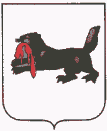 ИРКУТСКАЯ  ОБЛАСТЬТУЛУНСКАЯ РАЙОННАЯТЕРРИТОРИАЛЬНАЯ ИЗБИРАТЕЛЬНАЯ КОМИССИЯ                                     . Тулун, ул. Ленина, 75, тел. /факс 2-24-04